Муниципальное общеобразовательное учреждение«Средняя общеобразовательная школа «Лесновский центр образования»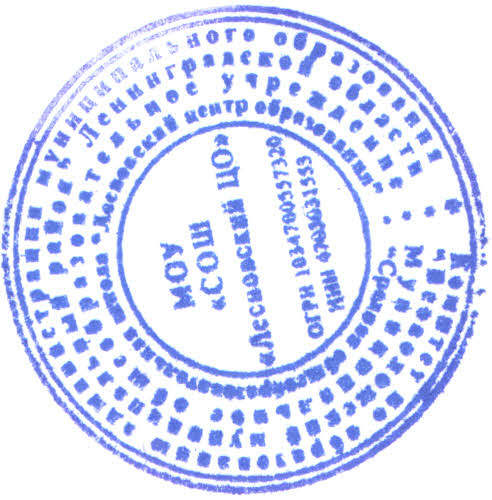  «Утверждаю»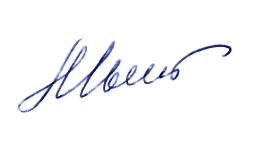 Приказ №  223/1 от  31.08.2017Директор школы: _____________/Мыцикова А.М./ Рабочая программапо геометриидля  10 - 11  классовПринята                                                                                            Согласована зам. директора на методическом объединении учителей                                                                                     математики, физики, информатики                                                ________ / Боровкова Л.В./Протокол №  6 от  02.06.2017 г.Программу составил(а) учитель Тиронина Людмила Викторовна.I  ПЛАНИРУЕМЫЕ РЕЗУЛЬТАТЫ ОСВОЕНИЯ УЧЕБНОГО ПРЕДМЕТА.РЕЗУЛЬТАТЫ   ОБУЧЕНИЯТребования к уровню подготовки учащихся 10 классов (базовый уровень)Должны знать:Параллельность прямых и плоскостей. Параллельные прямые в пространстве. Параллельность трех прямых. Параллельность прямой и плоскости. Скрещивающиеся прямые. Углы с со-направленными сторонами. Угол между прямыми. Параллельные плоскости. Свойства параллельных плоскостей. Тетраэдр.Перпендикулярность прямых и плоскостей. Перпендикулярные прямые в пространстве. Параллельные прямые, перпендикулярные к плоскости. Признак перпендикулярности прямой и плоскости. Теорема о прямой, перпендикулярной к плоскости. Расстояние от точки до плоскости. Теорема о трех перпендикулярах. Угол между прямой и плоскостью. Двугранный угол. Признак перпендикулярности двух плоскостей. Прямоугольный параллелепипед.Многогранники. Призма, ее основания, боковые ребра, высота, боковая поверхность. Прямая и наклонная призма. Правильная призма. Параллелепипед. Куб.Пирамида, ее основание, боковые ребра, высота, боковая поверхность. Треугольная пирамида. Правильная пирамида. Усеченная пирамида.Симметрии в кубе, параллелепипеде, призме и пирамиде. Понятие о симметрии в пространстве (центральная, осевая, зеркальная). Примеры симметрии в окружающем мире.Сечения куба, призмы, пирамиды.Представление о правильных многогранниках (тетраэдр, куб, октаэдр, додекаэдр и икосаэдр).Векторы в пространстве. Понятие вектора. Равенство векторов. Сложение и вычитание векторов. Сумма нескольких векторов. Умножение вектора на число. Компланарные векторы. Правило параллелепипеда. Разложение вектора по трем некомпланарным векторам.Должны уметь (на продуктивном и творческом уровнях освоения):-распознавать на чертежах и моделях пространственные формы; соотносить трехмерные объекты с их описаниями, изображениями;анализировать в взаимное расположение объектов в пространстве;изображать основные многогранники; выполнять чертежи по условиям задач;строить простейшие сечения куба, призмы, пирамиды;решать планиметрические и простейшие стереометрические задачи на нахождение геометрических величин (длин, углов, площадей);использовать при решении стереометрических задач планиметрические факты и методы;проводить доказательные рассуждения в ходе решения задач;владеть компетенциями: учебно-познавательной, ценностно-ориентационной, рефлексивной, коммуникативной, информационной, социально-трудовой.Способны использовать приобретенные знания и умения в практической деятельности и повседневной жизни для исследования (моделирования) несложных практических ситуаций на основе изученных формул и свойств фигур; вычисления площадей поверхностей пространственных тел при решении практических задач, используя при необходимости справочники и вычислительные устройства.Требования к уровню подготовки учащихся 11 класса (базовый уровень)Должны знать:Многогранники. Призма, ее основания, боковые ребра, высота, боковая поверхность. Прямая и наклонная, призма. Правильная призма. Параллелепипед. Куб.Пирамида, ее основание, боковые ребра, высота, боковая поверхность. Треугольная пирамида. Правильная пирамида. Усеченная пирамида.Симметрии в кубе, параллелепипеде, призме и пирамиде. Понятие о симметрии в пространстве Центральная, осевая, зеркапьная). Примеры симметрии в окружающем мире.Сечения куба, призмы, пирамиды.Представление о правильных многогранниках (тетраэдр, куб, октаэдр, додекаэдр и икосаэдр).Тела и поверхности вращения. Цилиндр и конус. Усеченный конус. Основание, высота,  боковая поверхность, образующая, развертка. Осевые сечения и сечения, параллельные основанию.Шар и сфера, их сечения, касательная плоскость к сфере.Объемы тел и площади их поверхностей. Понятие об объеме тела. Отношение объемов подобных тел.Формулы объема куба, прямоугольного параллелепипеда, призмы, цилиндра. Формулы объема пирамиды и конуса. Формулы площади поверхностей цилиндра и конуса. Формулы объема шара и площади сферы.Координаты и векторы. Декартовы координаты в пространстве. Формула расстояния между двумя точками. Уравнения сферы и плоскости. Формула расстояния от точки до плоскости.Векторы. Модуль вектора. Равенство векторов. Сложение векторов и умножение вектора на число. Угол между векторами. Координаты вектора. Скалярное произведение векторов.Должны уметь (на продуктивном уровне освоения):распознавать на чертежах и моделях пространственные формы; соотносить трехмерные объекты с их описаниями, изображениями;анализировать в простейших случаях взаимное расположение объектов в пространстве;изображать основные многогранники и круглые тела; выполнять чертежи по условиям задач;строить простейшие сечения куба, призмы, пирамиды;решать планиметрические и простейшие стереометрические задачи на нахождение геометрических величин (длин, углов, площадей, объемов);использовать при решении стереометрических задач планиметрические факты и методы;проводить доказательные рассуждения в ходе решения задач;владеть компетенциями: учебно-познавательной, ценностно-ориентационной, рефлексивной, коммуникативной, информационной, социально-трудовой.Способны использовать приобретенные знания и умения в практической деятельности и повседневной жизни:для исследования (моделирования) несложных практических ситуаций на основе изученных формул и свойств фигур;вычисления объемов и площадей поверхностей пространственных тел при решении практических задач, используя при необходимости справочники и вычислительные устройства.                               II.СОДЕРЖАНИЕ УЧЕБНОЙ  ПРОГРАММЫВ 10 классе изучаются темы: «Введение», «Параллельность прямых и плоскостей», «Перпендикулярность прямых и плоскостей», «Многогранники», «Векторы в пространстве».В 11 классе изучаются темы: «Метод координат в пространстве. Движения», «Цилиндр, конус, шар», «Объемы тел», «Обобщающее повторение». Отличие настоящей рабочей программы от авторской состоит в том, что тема «Векторы в пространстве» изучается в 10 классе, а не в 11 классе, как предлагает авторская программа. Такое распределение дает возможность уделить этой теме больше времени, закрепить известные учащимся из курса планиметрии сведения о векторах и действиях над ними, ввести понятие компланарных векторов в пространстве и рассмотреть вопрос о разложении любого вектора по трем данным некомпланарным векторам. Содержание тем рабочей программы соответствует содержанию тем авторской программы.Параллельность прямых и плоскостей.Предмет стереометрии. Аксиомы стереометрии. Параллельность  прямых,  прямой  и плоскости. Взаимное расположение прямых в пространстве. Угол между прямыми. Параллельность плоскостей. Тетраэдр и параллелепипед.2. Перпендикулярность прямых и плоскостей.Перпендикулярность прямой и плоскости. Перпендикуляр и наклонные. Угол между прямой и плоскостью. Двугранный угол. Перпендикулярность плоскостей.3. Многогранники.Понятие многогранника. Призма. Пирамида. Правильные многогранники4 Векторы в пространстве.Понятие вектора в пространстве. Сложение и вычитание векторов. Умножение вектора на число.  Компланарные  векторы5. Метод координат в пространстве. Движение.Координаты точки и координаты вектора. Скалярное произведение векторов. Движение.6. Цилиндр, конус, шар.Цилиндр. Конус. Сфера и шар. Решение задач на объемные тела7. Объемы тел.Объем прямоугольного параллелепипеда. Объем призмы  и цилиндра. Объем наклонной призмы, пирамиды и конуса. Объем шара и площадь сферы.                          III. ТЕМАТИЧЕСКОЕ ПЛАНИРОВАНИЕ:ПРИЛОЖЕНИЕ 1ТЕМАТИЧЕСКОЕ   ПЛАНИРОВАНИЕПРИЛОЖЕНИЕ 2КАЛЕНДАРНО-ТЕМАТИЧЕСКОЕ   ПЛАНИРОВАНИЕ УРОКОВ ГЕОМЕТРИИ в 10 КЛАССЕ№ п/пРазделы, темыКоличество часовКоличество часов№ п/пРазделы, темыРабочаяпрограммаРабочаяпрограмма№ п/пРазделы, темы10КЛ11КЛНекоторые сведения из планиметрии. Повторение курса 9 класса / 10 класса221Введение. Аксиомы стереометрии32Параллельность прямых и плоскостей.143Перпендикулярность прямых и плоскостей.174Многогранники.165Векторы в пространстве.1066Метод координат в пространстве. Движение.157Цилиндр, конус, шар.168Объемы тел.179Обобщающее повторение. Решение задач612Итого6868№п/пРазделы, темыКоличество часовКоличество часов№п/пРазделы, темы10 класс11 классПовторение курса 9 класса  / 10 класса221Введение. 31.1Предмет стереометрии. Аксиомы стереометрии.32Параллельность прямых и плоскостей.142.1Параллельность  прямых,  прямой  и плоскости.32.2Взаимное расположение прямых в пространстве. Угол между прямыми.22.3Параллельность плоскостей22.4Тетраэдр и параллелепипед.22.5Решение задач32.6Повторительно-обобщающий урок12.7Контрольная работа  № 1 по теме «Параллельность прямых и плоскостей»13Перпендикулярность прямых и плоскостей.173.1Перпендикулярность прямой и плоскости.33.2Перпендикуляр и наклонные. Угол между прямой и плоскостью43.3Двугранный угол. Перпендикулярность плоскостей.33.4Решение задач53.5Повторительно-обобщающий урок13.6Контрольная работа  № 2  по теме «Перпендикулярность прямых и плоскостей»14Многогранники.164.1Понятие многогранника. 14.2Призма.34.3Пирамида.34.4Усеченная пирамида.24.5Правильные многогранники.34.6Решение задач24.7Повторительно-обобщающий урок14.8Контрольная работа  № 3 по теме «Многогранники»15Векторы в пространстве.1065.1Понятие вектора в пространстве.115.2Сложение и вычитание векторов. Умножение вектора на число.225.3Компланарные  векторы.215.4Решение задач526Метод координат в пространстве. Движение.156.1Координаты точки и координаты вектора.26.2Простейшие задачи в координатах36.3Скалярное произведение векторов.46.4Движение.46.5Повторительно-обобщающий урок16.6Контрольная работа  № 1 по теме «Метод координат в пространстве»17Цилиндр, конус, шар.167.1Цилиндр. 37.2Конус. Усеченный конус47.3Сфера и шар.77.5Повторительно-обобщающий урок17.6Контрольная работа  № 2  по теме «Цилиндр, конус, шар»18Объемы тел.178.1Объем прямоугольного параллелепипеда,18.2Объем призмы  и цилиндра.48.3Объем наклонной призмы, пирамиды и конуса.58.4Объем шара и площадь сферы.58.5Повторительно-обобщающий урок18.6Контрольная работа  № 3 по теме «Объемы тел»19Обобщающее повторение.6129.1Решение задач5119.2Итоговая контрольная работа11Итого6868№п/пРазделы, темыКол-во часовДата1, 2Повторение курса 9 класса  / 10 класса21Введение. 33 -5Предмет стереометрии. Аксиомы стереометрии.32Параллельность прямых и плоскостей.146-8Параллельность  прямых,  прямой  и плоскости.39, 10Взаимное расположение прямых в пространстве. Угол между прямыми.211,12Параллельность плоскостей213, 14Тетраэдр и параллелепипед.215-17Решение задач318Повторительно-обобщающий урок119Контрольная работа  № 1 по теме «Параллельность прямых и плоскостей»13Перпендикулярность прямых и плоскостей.1720-22Перпендикулярность прямой и плоскости.323-26Перпендикуляр и наклонные. Угол между прямой и плоскостью427-29Двугранный угол. Перпендикулярность плоскостей.330-34Решение задач535Повторительно-обобщающий урок136Контрольная работа  № 2  по теме «Перпендикулярность прямых и плоскостей»14Многогранники.1637Понятие многогранника. 138-40Призма.341-43Пирамида.344,45Усеченная пирамида.246-48Правильные многогранники.349-50Решение задач251Повторительно-обобщающий урок152Контрольная работа  № 3 по теме «Многогранники»15Векторы в пространстве.1053Понятие вектора в пространстве.154,55Сложение и вычитание векторов. Умножение вектора на число.256,57Компланарные  векторы.258-62Решение задач59Обобщающее повторение.663-67Решение задач568Итоговая контрольная работа1Итого68